กฟ. 97(3)-1๓ 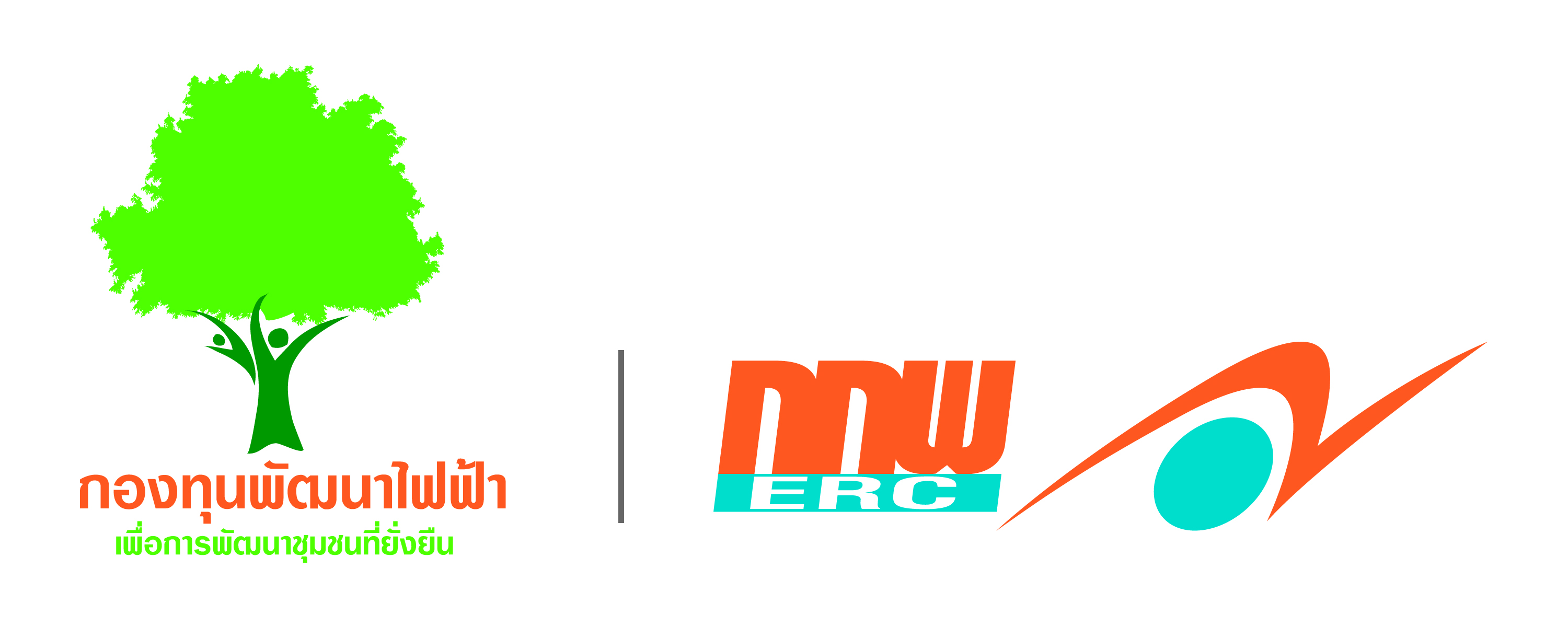 ตัวอย่างบันทึกข้อตกลง
การรับเงินอุดหนุนจากกองพัฒนาไฟฟ้าเพื่อกิจการตามมาตรา 97 (3) ตามโครงการ.............................................ของ............(ชื่อองค์กรปกครองส่วนท้องถิ่น)............                                               บันทึกข้อตกลงเลขที่ (รหัสกองทุน)   . . . / . .	ข้อตกลงฉบับนี้ ทำขึ้น ณ.  กองทุนพัฒนาไฟฟ้า  	(ชื่อกองทุนพัฒนาไฟฟ้า)		 เลขที่ 	หมู่ที่	ซอย			ถนน			ตำบล			
อำเภอ		จังหวัด			 เมื่อวันที่	เดือน 			 พ.ศ. 		 
ระหว่าง กองทุนพัฒนาไฟฟ้า 	(ชื่อกองทุนพัฒนาไฟฟ้า)		 สำนักงานคณะกรรมการกำกับกิจการพลังงาน โดย 	(ชื่อ-นามสกุล ของ ประธาน คพรฟ.)		 ประธานคณะกรรมการพัฒนาชุมชนในพื้นที่รอบโรงไฟฟ้า 	(ชื่อกองทุนพัฒนาไฟฟ้า)			 ผู้รับมอบอำนาจจากเลขาธิการ สำนักงานคณะกรรมการกำกับกิจการพลังงาน ซึ่งต่อไปในสัญญา นี้เรียกว่า “กองทุนพัฒนาไฟฟ้าในพื้นที่ประกาศ” ฝ่ายหนึ่ง กับ  (ชื่อหน่วยงาน)			 โดย 	(ชื่อ-นามสกุล ตำแหน่ง ชื่อหน่วยงาน) ที่อยู่เลขที่ 		หมู่ที่		ซอย		ถนน		ตำบล		อำเภอ		
จังหวัด			ซึ่งต่อไปในบันทึกข้อตกลงนี้เรียกว่า “ผู้ได้รับการสนับสนุน” อีกฝ่ายหนึ่ง ผู้ได้รับการสนับสนุนตกลงดำเนินโครงการชุมชน	(ชื่อโครงการชุมชน)		
เพื่อดำเนินการในพื้นที่  (พื้นที่ที่ดำเนินโครงการชุมชน)   โดยมีกลุ่มเป้าหมายโครงการ   คือ  (บุคคลหรือกลุ่มบุคคลหรือหน่วยงานที่ได้รับประโยชน์จากการดำเนินโครงการชุมชน)	 ในวงเงินงบประมาณที่ขอรับการสนับสนุนจากกองทุนพัฒนาไฟฟ้า (จำนวนเงินที่ได้รับการสนับสนุน) บาท โดยมีกำหนดระยะเวลา .........ปี........เดือน.........วัน นับตั้งแต่วันที่....................เป็นต้นไป	ทั้งสองฝ่ายจึงได้ตกลงกัน เพื่อกำหนดเงื่อนไขในการดำเนินโครงการเกี่ยวกับการรับและเบิกจ่ายเงินกองทุนพัฒนาไฟฟ้าในการดำเนินโครงการชุมชนดังข้อความต่อไปนี้	ข้อ 1 กำหนดการดำเนินงานและการเบิกจ่ายเงินงวดที่ 1	เบิกจ่ายเงินจำนวน			บาท ภายใน 			
เมื่อได้มีดำเนินการ 					เสร็จเรียบร้อยงวดที่ ..	เบิกจ่ายเงินจำนวน			บาท ภายใน 			
เมื่อได้มีดำเนินการ 					เสร็จเรียบร้อยงวดที่ สุดท้าย เบิกจ่ายเงินจำนวน			บาท ภายใน 			
เมื่อได้มีดำเนินการ 					เสร็จเรียบร้อย	ข้อ 2 ผู้รับเงินอุดหนุนจะนำเงินที่ได้รับไปดำเนินการตามโครงการที่ได้รับความเห็นชอบจากกองทุนพัฒนาไฟฟ้าในพื้นที่ประกาศ โดยถือปฏิบัติตามระเบียบที่เกี่ยวข้องของหน่วยงานที่ได้รับการสนับสนุนอย่างเคร่งครัด	ข้อ 3  ผู้รับเงินอุดหนุนจะต้องกำกับและควบคุมการดำเนินโครงการให้แล้วเสร็จตามแผนการดำเนินการและการเบิกจ่ายงวดเงินที่ได้รับการพิจารณาเห็นชอบจากกองทุนพัฒนาไฟฟ้าในพื้นที่ประกาศ 		ข้อ 4 ผู้รับเงินอุดหนุนจะต้องจัดทำ กำกับดูแล และดำเนินการตามแผนการบริหารจัดการอย่างน้อยในประเด็น ดังต่อไปนี้ 			4.1 การจัดเตรียมบุคลากร ทั้งในด้านบริหารและด้านปฏิบัติการ เพื่อดำเนินกิจกรรมต่าง ๆ ตามโครงการชุมชนที่ได้เสนอมา			4.2 การประสานงานและประชาสัมพันธ์ ทั้งในส่วนขององค์กรที่เกี่ยวข้องและประชาชนในพื้นที่			4.3 การจัดทำรายงานผลการดำเนินงาน ทั้งในส่วนรายงานผลการดำเนินงาน และการรายงานทางการเงินนำส่งให้กองทุนพัฒนาไฟฟ้าในพื้นที่ประกาศเป็นรายไตรมาส 	ข้อ 5 เอกสาร ซึ่งถือเป็นส่วนหนึ่งของข้อตกลงการสนับสนุนโครงการชุมชน ได้แก่ เอกสารแบบเสนอขอโครงการชุมชนกองทุนพัฒนาไฟฟ้า เพื่อการพัฒนาหรือฟื้นฟูท้องถิ่นที่ได้รับผลกระทบจากการดำเนินงานของโรงไฟฟ้าที่ได้รับอนุมัติแล้ว และมติของคณะกรรมการพัฒนาชุมชนในพื้นที่รอบโรงไฟฟ้าที่อนุมัติโครงการพร้อมรายละเอียดแบบแปลน (ถ้ามี)รายละเอียดผู้รับจ้างหรือผู้ขายแผนการเบิกจ่ายเงิน หรือแผนการดำเนินงานแบบขอเปิดบัญชีเงินฝากธนาคารของโครงการชุมชนสำเนาบัญชีเงินฝากธนาคารพาณิชย์ที่ตัวแทนผู้ได้รับการสนับสนุนลงนามรับรองเอกสารอื่นตามที่กองทุนพัฒนาไฟฟ้าในพื้นที่ประกาศกำหนด ได้แก่ก)..................................................................................................................ข)..................................................................................................................ค)..................................................................................................................ข้อ 6 กองทุนพัฒนาไฟฟ้าในพื้นที่ประกาศ จะจัดสรรเงินงบประมาณสนับสนุนให้แก่ ผู้ได้รับการสนับสนุน ตามรายละเอียดในแผนงานที่ได้รับอนุมัติจากกองทุนพัฒนาไฟฟ้าในพื้นที่ประกาศ ซึ่งจะถือเป็นส่วนหนึ่งของข้อตกลงนี้ โดยกองทุนพัฒนาไฟฟ้าจะโอนเงินอุดหนุนนี้เข้าบัญชีเงินฝากธนาคารของผู้ได้รับการสนับสนุน  ชื่อบัญชี................................... ธนาคาร.................................สาขา............................................ 
เลขที่บัญชี..................................................... โดย ผู้ได้รับการสนับสนุน มีหน้าที่จัดทำใบเสร็จรับเงินของหน่วยงานตามจำนวนเงินที่ได้รับในแต่ละงวดให้แก่กองทุนพัฒนาไฟฟ้าในพื้นที่ประกาศ หรือตัวแทนของกองทุนพัฒนาไฟฟ้าในพื้นที่ประกาศ ภายในห้าวันทำการ ข้อ 7 ในกรณีที่มีข้อโต้แย้งเกิดขึ้น อันเนื่องมาจากบันทึกข้อตกลงนี้ให้กองทุนพัฒนาไฟฟ้าในพื้นที่ประกาศ นำเสนอคณะกรรมการพัฒนาชุมชนในพื้นที่รอบโรงไฟฟ้า เป็นผู้พิจารณาชี้ขาดเพื่อกำหนดวิธีการและมาตรการที่เหมาะสมข้อ 8 ในกรณีมีเหตุปรากฏทราบแน่ชัดว่าโครงการชุมชนไม่เกิดผลประโยชน์หรือมีความเสี่ยงว่าโครงการชุมชนไม่ประสบความสำเร็จ กองทุนพัฒนาไฟฟ้าในพื้นที่ประกาศ สามารถให้ผู้ได้รับการสนับสนุนยุติการดำเนินการชั่วคราว หรือระวังการกระทำอันเป็นเหตุให้เกิดความเสียหายไว้จนกว่าจะได้ชี้แจงข้อเท็จจริง ปรับปรุง หรือแก้ไขตามที่คณะคณะกรรมการพัฒนาชุมชนในพื้นที่รอบโรงไฟฟ้ากำหนดก่อนข้อ 9 หากผู้ได้รับการสนับสนุนไม่สามารถดำเนินกิจกรรมตามแผนงานที่ได้ตกลงไว้ ไม่สามารถดำเนินการปรับปรุงแก้ไขตามที่คณะกรรมการพัฒนาชุมชนในพื้นที่รอบโรงไฟฟ้ากำหนด ไม่สามารถจัดส่งรายงานผลการดำเนินกิจกรรม หรือรายงานการเบิกจ่ายให้แก่กองทุนพัฒนาไฟฟ้าในพื้นที่ประกาศ ตามเวลาที่กำหนด โดยมิใช่เหตุเกิดจากความผิดหรือความบกพร่องของกองทุนพัฒนาไฟฟ้าในพื้นที่ประกาศ หรือ เหตุสุดวิสัย หรือเหตุเกิดจากพฤติการณ์อันหนึ่งอันใดที่คู่สัญญาไม่ต้องรับผิดตามกฎหมาย กองทุนพัฒนาไฟฟ้าในพื้นที่ประกาศ มีสิทธิยกเลิกสัญญาให้การสนับสนุน โดยกองทุนพัฒนาไฟฟ้าในพื้นที่ประกาศ จะพิจารณาชดเชยให้เฉพาะในส่วนที่ผู้ได้รับการสนับสนุนได้ดำเนินการไปตามมูลค่างานที่สามารถใช้ประโยชน์และเท่าที่ได้มีการดำเนินการไปโดยสุจริตข้อตกลงการสนับสนุนโครงการชุมชน นี้ มีความถูกต้องตรงกัน ทั้งสองฝ่ายได้อ่านและเข้าใจข้อความโดยละเอียดแล้ว จึงลงลายมือชื่อไว้เป็นสำคัญต่อหน้าพยาน และทั้งสองฝ่ายต่างถือไว้ฝ่ายละฉบับลงชื่อ  	  	ลงชื่อ 	   	(	 )	(	)	ประธาน คพรฟ. 	 		ตำแหน่งของผู้แทน    				  องค์กรปกครองส่วนท้องถิ่นลงชื่อ  	  	ลงชื่อ 	   	(	 )	(	)	พยาน 	 		พยานลงชื่อ  	  	ลงชื่อ 	   	(	 )	(	)	พยาน 	 		พยาน